LKexv5400进口防爆冰箱产品特性：总容积：554升
单位为毫米的外形尺寸（宽x深x高）：750 x730 x1640
能耗在24小时：0.983千瓦时
动态冷却系统
自动除霜
温度范围+1°C至+ 15°C
储存货架：440 x425毫米
外壳材料：钢，白
门体材质：钢
内衬材质：塑料
机械控制系统
温度显示：外部数字
5个可调式储存货架（玻璃架）
符合人体工程学的超薄型手柄
锁
气候等级SN-T
制冷剂R600a LKexv5400进口防爆冰箱产品特征：1、认证证书 从认可的检测机构Electrosuisse得到的证书证明该设备适用于爆炸性和易燃物质按照欧盟指令94/9/ EC（ATEX）进行的存储。考虑到材料类3G和温度等级T6，其内部符合II区nA气体。因此，内部带有标示。2、为满足ATEX指令的最重要的注意事项： 内部无点火源 无对外的内置开口 用于清空冷凝水的单独内置积水盘 内置部件为玻璃，塑料或带塑料涂层的 金属部件全部接地 在金属上无产生火花的危险。3、内部 模制肋骨阻止了玻璃搁板的倾覆，并在同一时间允许自己以每32毫米间距进行高度上的调节。他们特别容易照顾和清洁，并允许其内部的灵活使用。4、水盘 在自动除霜过程中所收集的化霜水被收集在一个水盘中（根据ATEX指令的维修要求，除霜排水口必须被关闭）。这必须被定期清空。5、可逆门铰链 门的铰链可以很容易地逆转为个人适应当地的情况。6、机械控制系统 温度范围可通过旋钮在+ 1°C和15°C之间手动设置。7、锁 所有设备都配备了安全锁，用于避免贵重物品受到未经授权的访问。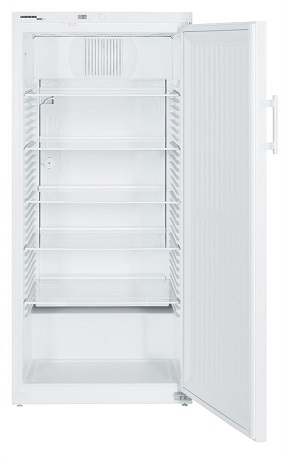 